пгт ПрогрессОб утверждении «дорожной карты» на 2016-2020 годы в образовательных организацияхрабочего поселка (пгт) Прогресс по введению ФГОС ОВЗ                 Во исполнения приказа Министерства образования и науки Амурской области № 1037 от 27.07.2016 «Об утверждении «дорожной карты» по обеспечению введения федеральных государственных стандартов начального общего образования обучающихся с ограниченными возможностями здоровья в общеобразовательных организациях Амурской области»приказываю:Утвердить муниципальную  « дорожную карту» по введению федеральных государственных образовательных стандартов начального общего образования обучающихся с ограниченными возможностями здоровья, указанной в приложении к настоящему приказу.Руководителям общеобразовательных организаций обеспечить работу по выполнению «дорожной карты» по введению ФГОС НОО обучающихся с ОВЗ.Контроль за исполнением приказа возложить на заведующего методическим кабинетом Л.С.Звереву.Начальник отдела образования                                             Л.Н.Верхотурова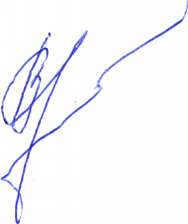 План обеспечения«дорожной карты» по введению федеральных государственных образовательных стандартов начального общего образования  обучающихся с ограниченными возможностями здоровья  в общеобразовательных организациях рабочего поселка (пгт) Прогресс      РОССИЙСКАЯ   ФЕДЕРАЦИЯАМУРСКАЯ ОБЛАСТЬ  ОТДЕЛ   ОБРАЗОВАНИЯ РАБОЧЕГО ПОСЕЛКА (ПГТ) ПРОГРЕССПРИКАЗ19.10._2016 г.__№__368_                                      Приложение к приказу отдела  образования рабочего поселка (пгт) Прогресс от  19.10.2016  №__368___  № п/п МероприятияСрок выполнения ФормаОтветственные1. Организационное обеспечение введения федеральных государственных образовательных стандартов начального общего образования детей с ограниченными возможностями здоровья (далее – ФГОС НОО обучающихся с ОВЗ) Организационное обеспечение введения федеральных государственных образовательных стандартов начального общего образования детей с ограниченными возможностями здоровья (далее – ФГОС НОО обучающихся с ОВЗ) Организационное обеспечение введения федеральных государственных образовательных стандартов начального общего образования детей с ограниченными возможностями здоровья (далее – ФГОС НОО обучающихся с ОВЗ) Организационное обеспечение введения федеральных государственных образовательных стандартов начального общего образования детей с ограниченными возможностями здоровья (далее – ФГОС НОО обучающихся с ОВЗ) 1.1. Реализации ФГОС НОО обучающихся с ОВЗ в общеобразовательных организациях  (пгт) ПрогрессРеализации ФГОС НОО обучающихся с ОВЗ в общеобразовательных организациях  (пгт) ПрогрессРеализации ФГОС НОО обучающихся с ОВЗ в общеобразовательных организациях  (пгт) ПрогрессРеализации ФГОС НОО обучающихся с ОВЗ в общеобразовательных организациях  (пгт) Прогресс1.2. Формирование рабочей группы и обеспечение деятельности по психолого-педагогическому сопровождению введения ФГОС НОО обучающихся с ОВЗДо 24.10.2016 г.Заседание ММСМК, члены ММС1.3. Проведение мониторинга учета рекомендаций ЦПМПК ОО по созданию необходимых условий обучения и воспитания детей с ОВЗ и инвалидовРаз в полугодие(декабрь, май)справкаРуководители ОО, отдел образования1.4. Анализ адаптированных основных общеобразовательных программ ОО Декабрь, апрельСеминар (знакомство с применительной практикой ОО, представление опыта работы ОО)Отдел образования, методический кабинет